DZIEŃ DOBRY Ostatnio poznaliście niektóre zabytki Warszawy. Dzisiaj zapraszam was do Krakowa.https://www.youtube.com/embed/CQbzM9T53Vs     2 .Wypisz zabytki Krakowa, o których była mowa w filmie.……………………………………………………………………………………………………………………………………………………………………………………………………………………………………………………………………………………………………………………………………………………………………………………………………………………………………………………………………………………………………………………………………………………………………………………………………………………………………………………Pokoloruj zabytki Krakowa.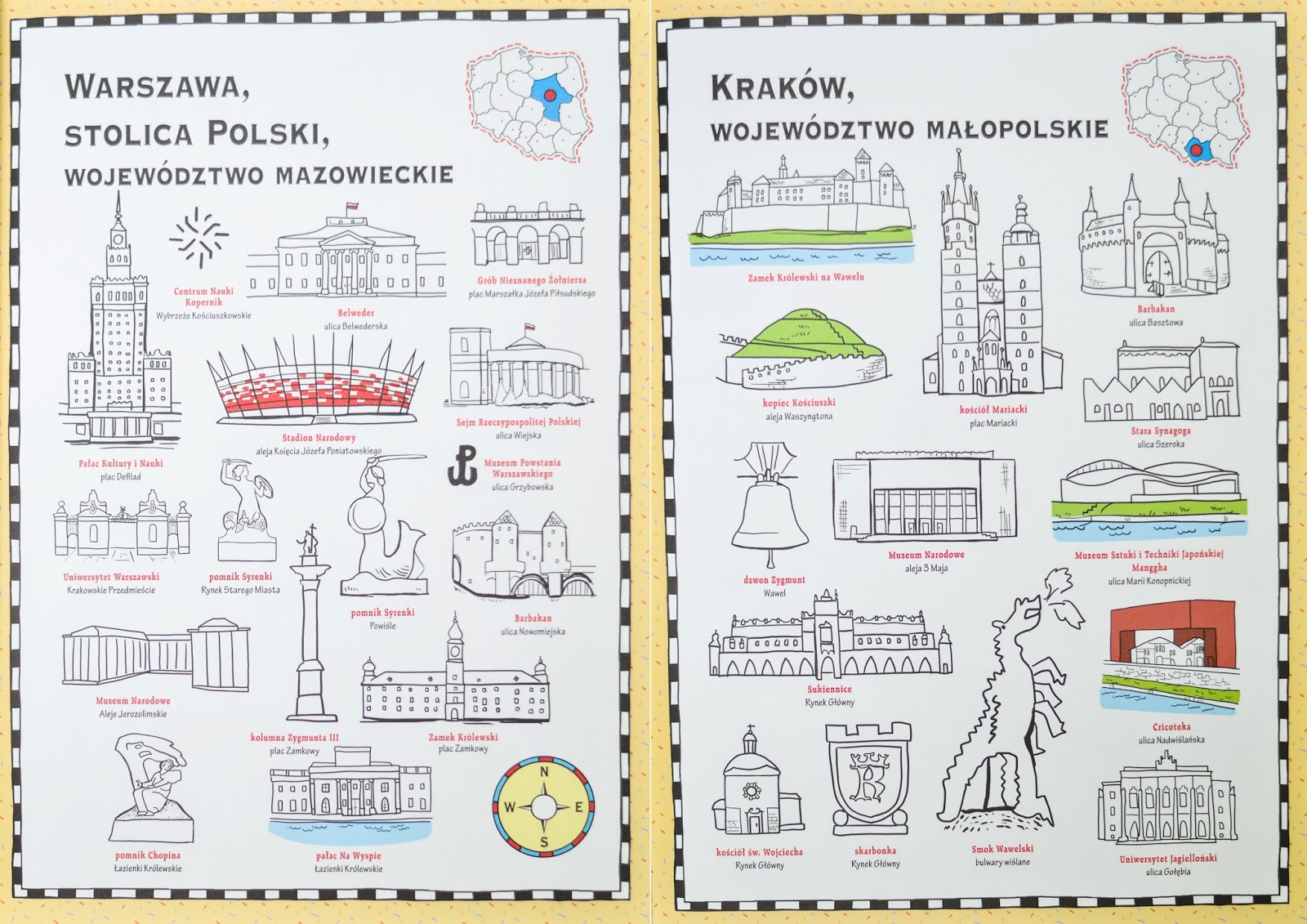   4.  Obejrzyj pogodę w TV i wklej odpowiedni symbol.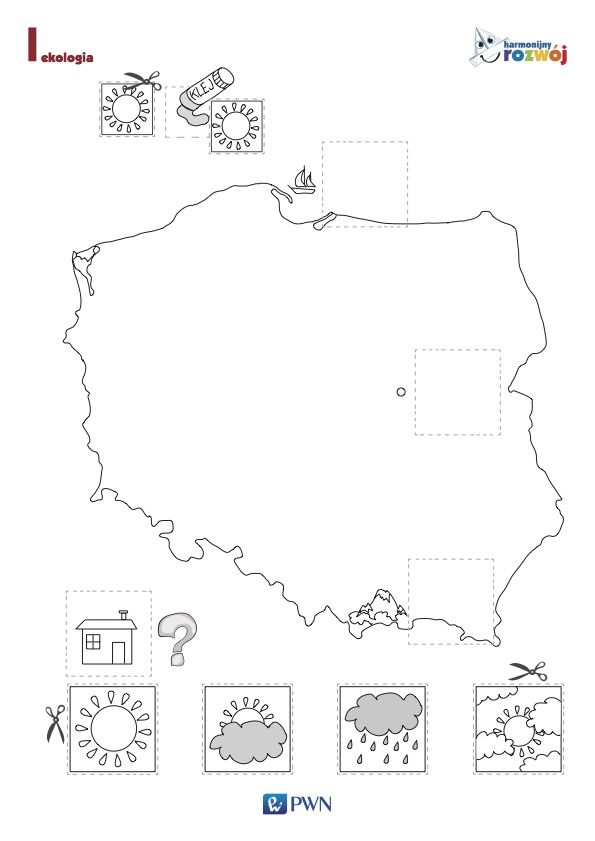 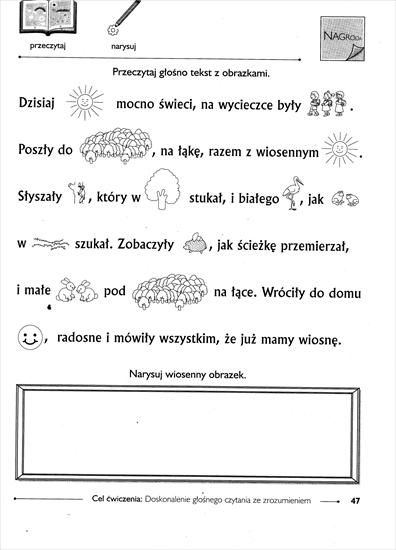 Wypisz z tekstu wyrazy, które mają 2 sylaby, np.  wyraz mamy – ma –my………………………………………………………………………………………………………………………………………………….…………………………………………………………………………………………………………………………………………………..…………………………………………………………………………………………………………………………………………………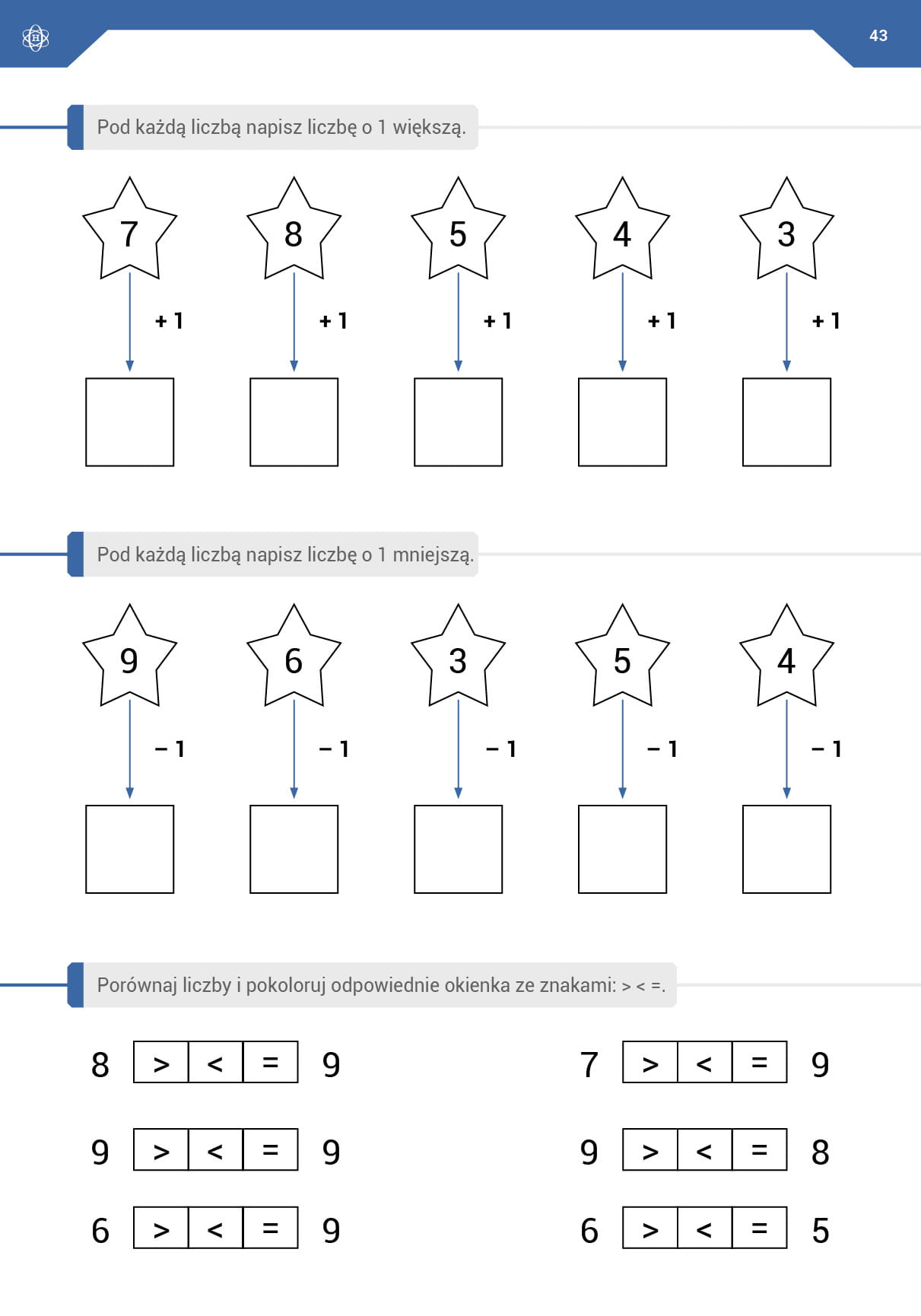 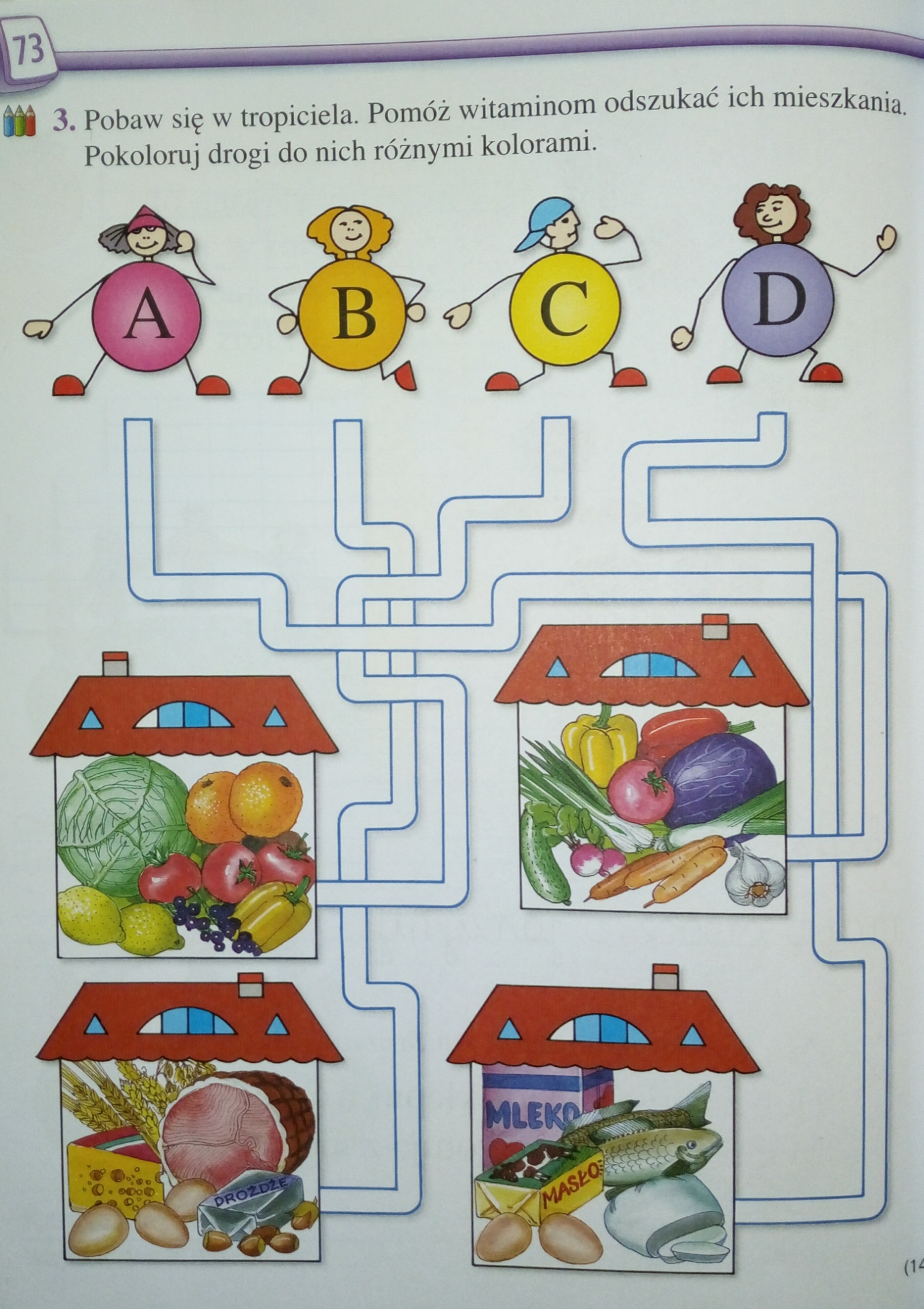 Wykonaj bransoletkę według instrukcji.https://www.youtube.com/embed/kqyq0hJabg0                                                                                                                            POZDRAWIAM GORĄCOZadania do wykonania przesłane od nauczycieli. Wysiew nasion ogórka i dyni w doniczkach na oknie.
- wsypanie ziemi do doniczek
- posadzenie nasion
- podlewanie codziennie wodą ( z umiarem).  Prace plastyczne do wykonania„Laurka dla mamy”- zaprojektowanie i wykonanie, technika dowolna (08.05.2020r.).„Kwitnące drzewo”- wypełnianie konturów obrazka kulkami z bibuły (15.05.2020r.).„Rysunek z wyobraźni”- projektowanie i wykończenie wg własnego pomysłu (22.05.2020r.).„Barwne kształty”- malowanie farbami na dużej płaszczyźnie przy użyciu różnej grubości pędzli (29.05.2020r.).